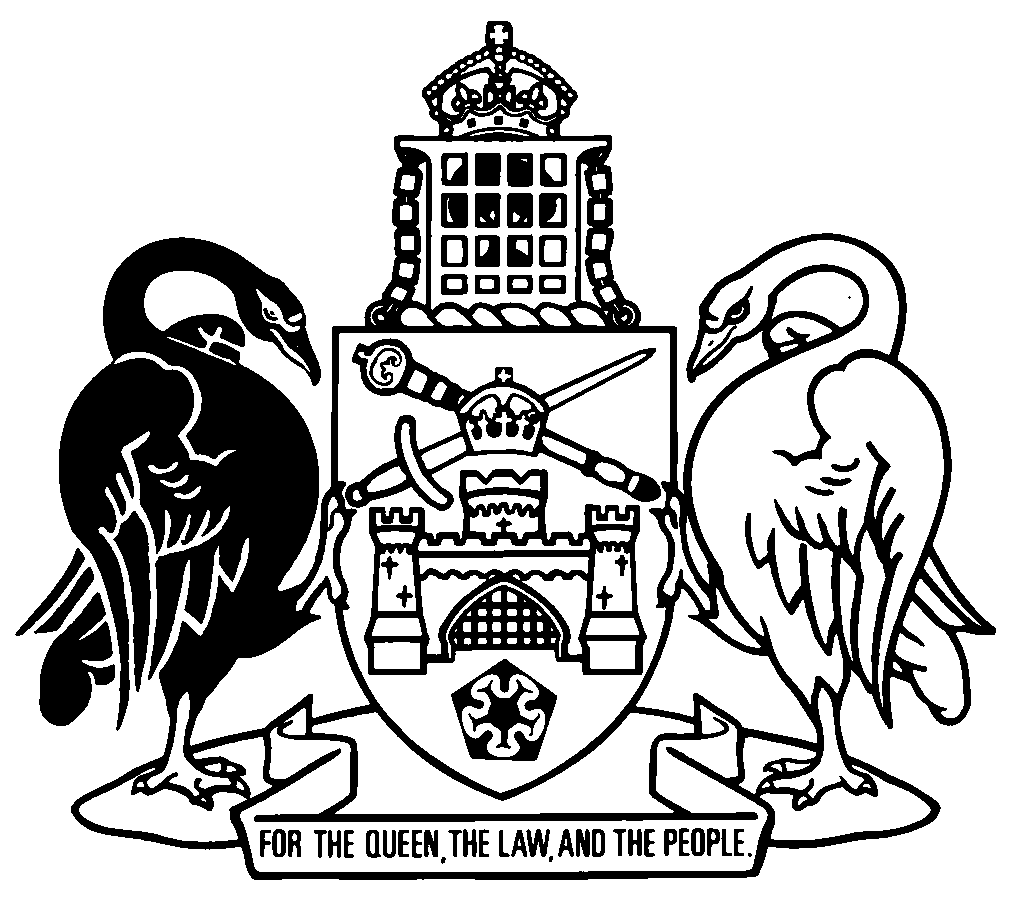 Australian Capital TerritoryRoad Transport (Safety and Traffic Management) Amendment Regulation 2020 (No 1)Subordinate Law SL2020-4The Australian Capital Territory Executive makes the following regulation under the Road Transport (Safety and Traffic Management) Act 1999.Dated 4 February 2020.Shane RattenburyMinisterSuzanne OrrMinisterAustralian Capital TerritoryRoad Transport (Safety and Traffic Management) Amendment Regulation 2020 (No 1)Subordinate Law SL2020-4made under theRoad Transport (Safety and Traffic Management) Act 19991	Name of regulationThis regulation is the Road Transport (Safety and Traffic Management) Amendment Regulation 2020 (No 1).2	CommencementThis regulation commences on the day after its notification day.Note	The naming and commencement provisions automatically commence on the notification day (see Legislation Act, s 75 (1)).3	Legislation amendedThis regulation amends the Road Transport (Safety and Traffic Management) Regulation 2017.4	Section 12, definition of radar speed measuring device, paragraphs (d) and (e)substitute	(d)	Kustom Signals, Inc. Eagle 3 directional RADAR; orEndnotes1	Notification	Notified under the Legislation Act on 6 February 2020.2	Republications of amended laws	For the latest republication of amended laws, see www.legislation.act.gov.au.© Australian Capital Territory 2020